Does your Property have the fastest technicians around? 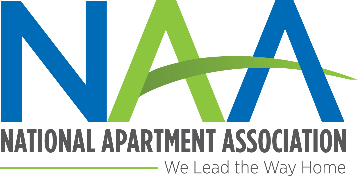 Here’s your chance to prove it!Invite your pros to come and compete in Maintenance Mania® where they could earn the title of National Champion*. What is Maintenance Mania®?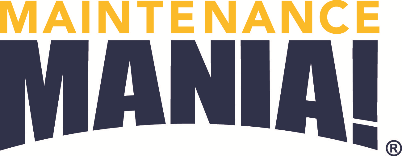 A competition in which apartment maintenance technicians from around the country face challenges that test their skills and knowledge. Check out the video on www.aptassociation.org Eight Challenges to Prove Their Skill:AO Smith Water Heater InstallationSmartComfort Air Conditioner RepairFluidmaster Toilet Repair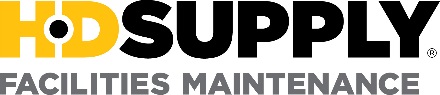 Frigidaire Icemaker InstallationKidde Fire & Carbon Monoxide Safety InstallationKwikset Key Control Deadbolt TestSeasons Ceiling Fan InstallationRace Car CompetitionAll they need to do to compete is build a race car from maintenance products ahead of the event. They can compete in one or all games, with your cheers and support everyone is sure to have a good time.When?Thursday, March 24, 201411:00 a.m. to 4:00 p.m.Event ScheduleCar check-in opens: 11:00 a.m.Practice time (Competitors review the games): 11:00 a.m. – 12:00 p.m.Competition begins: 12:00 p.m.Where?City Convention Center101 Main StreetSpringfield, XZ 19000Contact: John Doe at (555) 555-5555*Participants must compete in all seven challenges plus enter a car in the race car competition to be able to qualify for a spot in the National Championship.